**Please be reminded that each individual teacher may require additional supplies**3rd Grade School Supplies 2019-2020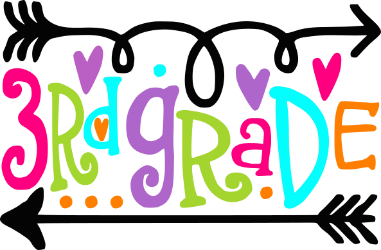 1 pack of (25+) pre-sharpened pencils5- composition books1 pair scissors1 pack clear sheet protectors (25+)1 1.5-inch binder with pockets (white)1 pack index cards4 pack Pentel Hi-Polymer erasers 1 durable pencil pouch (no boxes)2 packs Crayola colored pencils (12 ct.)Blue, black and red pens (2 each)4 Elmer’s glue sticks (0.77g)Sharpie Hi-lighters (4)Headphones or earbuds in labeled pouch or containerRegular bookbag (no wheels)*****Wish List Items*****1 pack dry erase markers			2 reams white copy paperHand soap						facial tissuesLysol disinfecting spray			Xerox multipurpose color paper